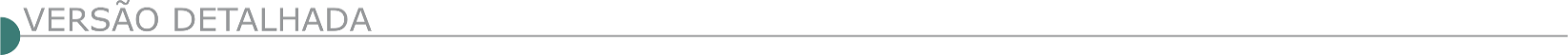 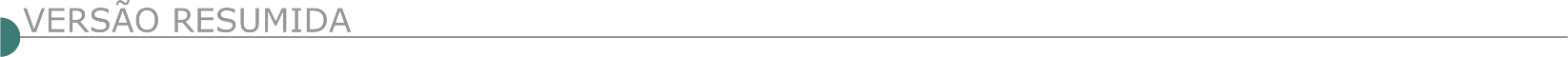 ESTADO DE MINAS GERAISCONSÓRCIO INTERMUNICIPAL MULTISSETORIAL DO VALE DO PIRANGA - CIMVALPI AVISO DE LICITAÇÃO - PROCESSO LICITATÓRIO Nº 002/2023 - PREGÃO ELETRÔNICO Nº 002/2023 O Consórcio Intermunicipal Multissetorial do Vale do Piranga - CIMVALPI, torna pública a abertura do Processo Licitatório n° 002/2023 – Pregão Eletrônico n° 002/2023. Objeto: Registro de Preços para eventual e futura contratação de empresa de serviços de recuperação, manutenção, revitalização e implantação de gramados esportivos, parques jardins e canteiros centrais, e serviços de limpeza, multitarefas e conservação de vias incluindo o fornecimento de máquinas, equipamentos, veículos e mão de obra em obras destinadas ao atendimento das áreas de esportes, desenvolvimento social, e infraestrutura urbana e rural dos Municípios Consorciados ao CIMVALPI. Data da sessão pública: 23/01/2023, às 09:00h, horário de Brasília - DF, no sítio eletrônico www.licitardigital.com.br. O cadastramento de propostas inicia-se no momento em que for publicado o Edital na Plataforma Licitar Digital e encerra-se, automaticamente, na data e hora marcadas para a realização da sessão do pregão. O Edital na íntegra, poderá ser obtido nos sites www.licitardigital.com.br ou www.cimvalpi.mg.gov.br. Maiores informações poderão ser obtidas na sede do CIMVALPI, na Rua Jaime Pereira, 127, ou através do e-mail: licitacao@cimvalpi.mg.gov.br, ou ainda podem ser solicitadas, no horário comercial, junto ao setor de licitações, através do telefone (31) 3881-3211.PREFEITURA DE CATAS ALTAS DEPARTAMENTO DE COMPRAS, LICITAÇÕES, CONTRATOS & CONVÊNIOS - TOMADA DE PREÇOS Nº 015/2022 PROCESSO Nº 206/2022 Objeto: contratação de empresa para execução de obras e serviços de engenharia para a construção de praça pública, na Rua Outra Banda no Vista Alegre, incluindo o fornecimento de materiais, equipamentos e mão de obra necessários, conforme termo de referência, planilhas, cronograma físico-financeiro e demais anexos que integram o instrumento editalício. O município de Catas Altas/MG, torna público para ciência dos interessados, que tendo em vista o término do prazo de interposição de recursos quanto aos documentos de habilitação e que não foi apresentado recurso, que dará prosseguimento ao processo licitatório e convoca para sessão visando a abertura dos envelopes contendo as propostas comerciais das empresas habilitadas, a realizar-se no dia 13 de janeiro de 2023 (sexta-feira), às 8h:30min, na sala de licitações da PMCA.PREFEITURA MUNICIPAL DE MACHACALIS EDITAL DE PUBLICAÇÃO TOMADA DE PREÇOS Nº 001/2023 A Prefeitura Municipal de Machacalis/MG Torna Público a Tomada de Preços 001/2023 - PL 002/2023, na forma de execução indireta, sob regime de empreitada global, destinada a selecionar a melhor proposta para Contratação de Empresa sob o regime de execução de menor preço por Empreitada global, para Pavimentação de Ruas em Pré Moldado de Concreto – Bloquete Hexagonal e=8cm FCK=35MPA de 3.908,58 m², assentamento de 1.134,35 m de meio fio de concreto tipo dr-mf-01 e a Construção de 1.035,07m Sarjeta de Concreto Urbano (SCU) tipo 1 (30x7cm, i=3%) na Rua Ana Paula, Prof. Milton Vasconcelos e a Rua 06, conforme Convênio mº 1491002140/2022 celebrado entre o Município de Machacalis e a Secretaria de Estado de Governo de Minas Gerais, com data prevista para abertura dia 26/01/2023, às 09h00min. Os interessados poderão obter informações pelo telefone (33) 988118672 de 07h00min as 13h00min, ou e-mail licita.machacalis@gmail.com e no site Oficial da Prefeitura Municipal: www.machacalis.mg.gov.br. PREFEITURA DE MIRABELA COMISSÃO DE LICITAÇÃO - TOMADA DE PREÇO Nº 001/2023 A realizar-se dia 26/01/2023 as 9:00 hs – Objeto – contratação de empresa especializada em engenharia para execução de serviços de recapeamento e tapa buracos, em diversas ruas deste município de Mirabela-mg. Edital disponível no site: www.mirabela.mg.gov.br. Informações: (38)3239-1288.PREFEITURA DE NOVA PONTE DEPARTAMENTO DE COMPRAS AVISO DE LICITAÇÃO PROCESSO 002/2023 TOMADA DE PREÇOS N.º 001/2023 AVISO O Presidente da Comissão Permanente de Licitação de Nova Ponte, no uso de suas atribuições legais, torna público que fará realizar licitação na modalidade TOMADA DE PREÇOS, do tipo - Menor preço global, para a ampliação e reforma da UBS Aníbal Ferreira Cândido, conforme condições e regras do Edital, sendo que a abertura dos trabalhos da Comissão Julgadora, com recebimento das propostas, dar-se-á no dia 26 de janeiro de 2023 às 09h00min, na divisão de compras da Secretaria Municipal de Administração e Finanças. O edital com todas as disposições pertinentes encontra-se a disposição dos interessados na divisão de compras da Secretaria Municipal de Administração e Finanças.PARACATU-MG - SUPERINTENDÊNCIA DE LICITAÇÕES E CONTRATOS - CONCORRÊNCIA PÚBLICA Nº 13- 2022 Prefeitura Municipal de Paracatu / Secretaria Municipal de Desenvolvimento Econômico. Aviso de Licitação. Concorrência Pública nº 13/2022. Processo de Compra nº 446/2022 – Tipo: Menor Preço Global. Objeto: CONTRATAÇÃO DE EMPRESA ESPECIALIZADA PARA EXECUÇÃO DE OBRAS DE PAVIMENTAÇÃO ASFÁLTICA, EM DIVERSAS RUAS DO DISTRITO INDUSTRIAL DE PARACATU, CONFORME: PROJETOS, ESPECIFICAÇÕES, PLANILHAS E CRONOGRAMA. Local da realização da sessão pública do pregão: Prefeitura Municipal de Paracatu, sediada à Rua da Contagem, nº 2.045 – Bairro: Paracatuzinho, no dia 14-02-2023 às 09:00h. EDITAL na íntegra: à disposição dos interessados na Superintendência de Suprimentos/Departamento de Licitações - situada na Rua da Contagem, nº 2.045 – Paracatuzinho e no site da Prefeitura www.paracatu.mg.gov.br. PREFEITURA MUNICIPAL DE PIRAPORA/MG - COMISSÃO DE LICITAÇÃO – CONCORRÊNCIA Nº 007/2022 - PROCESSO LICITATÓRIO Nº 121/2022 A Prefeitura Municipal de Pirapora/MG torna Público a Concorrência nº 007/2022, objetivando a contratação de empresa especializada para prestação de serviços de recapeamento asfáltico da Av. Humberto Mallard no município de Pirapora-MG, com utilização de concreto betuminoso usinado a quente, na seguinte forma: Tipo – menor valor ofertado regime de execução de empreitada por preço global; Data/horário: 09/02/2023 às 09:00h (horário de Brasília). A íntegra deste Edital e seus anexos poderão ser obtidas no seguinte endereço eletrônico: www.pirapora.mg.gov.br/licitacoes. Demais esclarecimentos na Rua Antônio Nascimento, 274 - Centro, nos dias úteis de segunda a sexta-feira das 12:00h às 18:00h ou pelo telefone (38) 3740-6121. POÇOS DE CALDAS - CONCORRÊNCIA PÚBLICA N.º 011/SEPOP/22 - AVISO DE LICITAÇÃO – REPUBLICAÇÃO A Comissão Especial de Licitações, nomeada pela Portaria nº 013/Sepop/22,  em relação ao Edital de Concorrência Pública n.º 011/SEPOP/22, cujo objeto é execução de obras de construção do Centro Administrativo Municipal, COMUNICA que a data para protocolo dos envelopes de documentação e proposta foi adiada para 16/02/2023 as 12:30 horas, a abertura dos mesmos será às 13:00 horas do mesmo dia. O novo edital retificado com revisões encontra-se à disposição dos interessados no site www.pocosdecaldas.mg.gov.br no item editais de licitações ou diretamente na Secretaria de Projetos e Obras, situada na Rua Senador Salgado Filho, s/n°, Bairro Country Club. https://descomplica.pocosdecaldas.mg.gov.br/. http://portalcidadao.pocosdecaldas.mg.gov.br:8081/portalcidadao/?embedded=true&portal#075f539f0b7223f116d2c85c4ce1b1752fccb0db1fd92284312b33310fb199ef6050e9373e0f36365cbb7737a0e49e582e657146a648fd13d54aa9e4338df879e807578fb1eeafd72884ceb96cdaaa2b4b73bafb33bfa6cf9530c4504a9fbc7d0ac786d059467bd607f248971af18361b7bb7358903f826e. PREFEITURA DE SAPUCAÍ MIRIM COMISSÃO DE PREGÃO E LICITAÇÃO CONTRATAÇÃO DE EMPRESA PARA EXECUÇÃO DE CALÇAMENTO EM BLOCOS HEXAGONAIS DE CONCRETO, MEIO FIO E SARJETA – PROCESSO LICITATÓRIO Nº 001/2023, TOMADA DE PREÇOS Nº 001/2023 O Município de Sapucaí-Mirim/MG, torna público que fará realizar no dia 23/01/2022, as 09h00min, na sala de licitações da Prefeitura Municipal, sito a Rua Vasco Gusmão Martins, nº 108, Centro, Sapucaí-Mirim - MG, a abertura do Processo Licitatório nº 001/2023, Tomada de Preços nº 001/2023. Objeto: Contratação de empresa para execução de calçamento em blocos hexagonais de concreto, meio fio e sarjeta na Estrada Municipal José de Paiva e Silva Bairro Ponte Nova, no município de Sapucaí-Mirim/MG, recurso de emenda Estadual. Edital e maiores informações: Fone (35) 3655-1005 ou no endereço supramencionado/Site www.sapucaimirim.mg.gov.br.COMISSÃO DE PREGÃO E LICITAÇÃO CONTRATAÇÃO DE EMPRESA PARA EXECUÇÃO DE CALÇAMENTO EM BLOCOS HEXAGONAIS DE CONCRETO, MEIO FIO E SARJETA - PROCESSO LICITATÓRIO Nº 002/2023, TOMADA DE PREÇOS Nº 002/2023  O Município de Sapucaí-Mirim/MG, torna público que fará realizar no dia 23/01/2022, as 14h00min, na sala de licitações da Prefeitura Municipal, sito a Rua Vasco Gusmão Martins, nº 108, Centro, Sapucaí-Mirim - MG, a abertura do Processo Licitatório nº 002/2023, Tomada de Preços nº 002/2023. Objeto: Contratação de empresa para execução de calçamento em blocos hexagonais de concreto, meio fio e sarjeta na Estrada Municipal José de Paiva e Silva Bairro Ponte Nova, no município de Sapucaí-Mirim/MG, recurso de emenda Federal. Edital e maiores informações: Fone (35) 3655-1005 ou no endereço supramencionado/Site www.sapucaimirim.mg.gov.br.MUNICÍPIO DE UBERABA/MG - EDITAL RESUMIDO DA TOMADA DE PREÇOS N° 002/2023A Presidente da Comissão Permanente de Licitações do Município de Uberaba/MG (designada pela Portaria Municipal N° 583, de 05 de agosto de 2022) torna pública a abertura da TOMADA DE PREÇOS N° 002/2023, do tipo MENOR PREÇO GLOBAL, objetivando a contratação de empresa de engenharia para execução de obra para ampliação do CRAS VILA PAULISTA, em atendimento à Secretaria de Desenvolvimento Social [SEDS]. Local de entrega dos documentos de habilitação/proposta de preços : * Sala de reuniões da Secretaria de Administração, no Centro Administrativo do Município de Uberaba/MG, com endereço na Avenida Dom Luiz Maria de Santana, N° 141, Bairro Mercês, CEP 38061-080. Prazo-limite para entrega dos documentos de habilitação e proposta de preços * Até às 14h00min do dia 02/02/2023. Abertura dos envelopes e realização do certame : * Às 14h10min do dia 02/02/2023, no local acima indicado. Valor estimado da contratação : R$ 499.037,31. Fontes de recursos : : Convênio/Contrapartida de Convênio/Próprio. O Edital e demais documentos pertinentes à Tomada de Preços N° 002/2023 estarão disponíveis a partir das 12h00min do dia 17/01/2023 (terça-feira), junto ao portal eletrônico oficial do Município de Uberaba/MG, pelo www.uberaba.mg.gov.br/portal/conteudo,29557 - Demais informações podem ser obtidas pelo telefone (34) 3318-0938 e/ou e-mail:  www.uberaba.cpl.sad@gmail.com. PREFEITURA MUNICIPAL DE VIÇOSA - PREGÃO ELETRÔNICO Nº 4/2023 - (DECRETO Nº 10.024/2019)Objeto: Objeto: Pregão Eletrônico - Contratação de empresa especializada para prestação dos serviços de pintura de sinalização horizontal viária, remoção de tinta de demarcação viária e limpeza de ruas incluindo todo o material, mão de obra e equipamentos necessários , conforme solicitação da Diretoria de Trânsito. Edital a partir de: 12/01/2023 das 08:00 às 12:00 Hs e das 14:00 às 17:59 - Endereço: Rua Gomes Barbosa 803 - Centro - Viçosa (MG) - Telefone: (0xx31) 38915050 - Entrega da Proposta:  a partir de 12/01/2023 às 08:00 - Abertura da Proposta:  em 01/02/2023 às 09:00Hs, no endereço: www.compras.gov.br. ESTADO DO PARANÁPREFEITURA MUNICIPAL DE CASCAVEL AVISO DE LICITAÇÃO CONCORRÊNCIA Nº 044/2022 Objeto: Concessão dos serviços de limpeza urbana e manejo de resíduos sólidos no município de Cascavel/PR, para o período de 20 (vinte) anos. Sessão Pública: 14 de fevereiro de 2023, às 14h00min. Local: Sala de Licitações do Departamento de Gestão de Aquisições Públicas, localizada no segundo andar do Centro Administrativo Municipal José Silvério de Oliveira, sito à Rua Paraná, n.º 5.000, Centro, Cascavel, Estado do Paraná. Tipo: Menor valor da contraprestação a ser paga pela administração pública. Valor Estimado do Contrato: R$ 1.027.479.006,47. O Edital de licitação e demais documentos relativos ao certame estão disponíveis para acesso a qualquer hora e por qualquer interessado no Portal do Cidadão do Município de Cascavel: https://cascavel.atende.net (Serviços Fornecedores > Licitações).ESTADO DO RIO DE JANEIROMUNICÍPIO DE NITERÓI PREFEITURA MUNICIPAL EMPRESA MUNICIPAL DE MORADIA, URBANIZAÇÃO E SANEAMENTO – EMUSA - CONCORRÊNCIA PÚBLICA Nº 02/2023 PROC. 510004840/2022 OBJETO: A contratação de empresa para execução da reforma geral do cinema Icaraí, no bairro de Icaraí. DATA, HORA E LOCAL: Dia 13/02/2023, às 11:00 (onze) horas, na sede da Prefeitura, situada a Rua Visconde de Sepetiba nº 987 - 11º andar - Centro - Niterói - RJ. PRAZO: 12 (doze) meses. CONDIÇÕES DE PARTICIPAÇÃO: Somente poderão participar da presente LICITAÇÃO, os interessados que atenderem às disposições do EDITAL e suas condições específicas até o terceiro dia anterior ao recebimento da proposta. VA L O R : O valor máximo estimado de R$55.969.438,32 (cinquenta e cinco milhões novecentos e sessenta e nove mil quatrocentos e trinta e oito reais e trinta e dois centavos). EDITAL E INFORMAÇÕES: Edital completo poderá ser retirado no seguinte endereço eletrônico (www.emusa.niteroi.rj.gov.br), mediante a entrega de 02 (duas) resmas de papel A4, no endereço supracitado. Maiores esclarecimentos sobre a obra poderão ser prestados pelo Presidente da CPL. Niterói, 10 de janeiro de 2023. Presidente da CPL. CONCORRÊNCIA PÚBLICA Nº 04/2023 PROC. 510001390/2021 OBJETO: contratação de empresa para a execução de obras de terraplanagem, drenagem, pavimentação e contenção de encosta, na Rua Portugal, no bairro Pendotiba, no município de Niterói/RJ. DATA, HORA E LOCAL: Dia 16/02/2023, às 11:00 (onze) horas, na sede da Prefeitura, situada a Rua Visconde de Sepetiba nº 987 - 11º andar - Centro - Niterói - RJ. PRAZO: 12 (doze) meses. CONDIÇÕES DE PARTICIPAÇÃO: Somente poderão participar da presente LICITAÇÃO, os interessados que atenderem às disposições do EDITAL e suas condições específicas até o terceiro dia anterior ao recebimento da proposta. VA L O R : O valor máximo estimado de R$12.742.831,71 (doze milhões setecentos e quarenta e dois mil oitocentos e trinta e um reais e setenta e um centavos). EDITAL E INFORMAÇÕES: Edital completo poderá ser retirado no seguinte endereço eletrônico (www.emusa.niteroi.rj.gov.br), mediante a entrega de 02 (duas) resmas de papel A4, no endereço supracitado. Maiores esclarecimentos sobre a obra poderão ser prestados pelo Presidente da CPL. TOMADA DE PREÇOS Nº 01/2023 PROC. 510002166/2022 OBJETO: A contratação de empresa para execução das obras de construção de muro estabilizador em concreto armado, com estacas raízes, bloco de coroamento, acabamentos e afins, na Travessa Manuel Benício, nº 71, no bairro Fonseca, no Município de Niterói/RJ. DATA, HORA E LOCAL: Dia 27/01/2023, às 15:00 (quinze) horas, na sede da Prefeitura, situada a Rua Visconde de Sepetiba nº 987 - 11º andar - Centro - Niterói - RJ. PRAZO: 04 (quatro) meses. CONDIÇÕES DE PARTICIPAÇÃO: Somente poderão participar da presente LICITAÇÃO, os interessados que atenderem às disposições do EDITAL e suas condições específicas até o terceiro dia anterior ao recebimento da proposta. VALOR: O valor máximo estimado de R$1.037.322,99 (um milhão trinta e sete mil trezentos e vinte e dois reais e noventa e nove centavos). EDITAL E INFORMAÇÕES: Edital completo poderá ser retirado no seguinte endereço eletrônico (www.emusa.niteroi.rj.gov.br), mediante a entrega de 02 (duas) resmas de papel A4, no endereço supracitado. Maiores esclarecimentos sobre a obra poderão ser prestados pelo Presidente da CPL. TOMADA DE PREÇOS Nº 02/2023 PROC. 510002437/2021 OBJETO: contratação de empresa, para reforma do Campo na Rua Pastor José Gomes, no Bairro Caramujo, no Município de Niterói/RJ. DATA, HORA E LOCAL: Dia 30/01/2023, às 11:00 (onze) horas, na sede da Prefeitura, situada a Rua Visconde de Sepetiba nº 987 - 11º andar - Centro - Niterói - RJ. PRAZO: 03 (três) meses. CONDIÇÕES DE PARTICIPAÇÃO: Somente poderão participar da presente LICITAÇÃO, os interessados que atenderem às disposições do EDITAL e suas condições específicas até o terceiro dia anterior ao recebimento da proposta. TOMADA DE PREÇOS Nº 03/2023 PROC. 010000882/2018 OBJETO: a contratação de empresa para reforma de praça na Rua Artur Pereira da Mota, no bairro Caramujo, no Município de Niterói/RJ. DATA, HORA E LOCAL: Dia 31/01/2023, às 11:00 (onze) horas, na sede da Prefeitura, situada a Rua Visconde de Sepetiba nº 987 - 11º andar - Centro - Niterói - RJ. PRAZO: 03 (três) meses. CONDIÇÕES DE PARTICIPAÇÃO: Somente poderão participar da presente LICITAÇÃO, os interessados que atenderem às disposições do EDITAL e suas condições específicas até o terceiro dia anterior ao recebimento da proposta. VA L O R : O valor máximo estimado de R$ 403.420,91 (quatrocentos e três mil, quatrocentos e vinte reais e noventa e um centavos) EDITAL E INFORMAÇÕES: Edital completo poderá ser retirado no seguinte endereço eletrônico (www.emusa.niteroi.rj.gov.br), mediante a entrega de 02 (duas) resmas de papel A4, no endereço supracitado. Maiores esclarecimentos sobre a obra poderão ser prestados pelo presidente da cpl. TOMADA DE PREÇOS Nº 04/2023 PROC. 740000491/2021 OBJETO: A contratação de empresa para a execução de obras de contenção de encostas na Rua Engenheiro Martins Romeo, do Bairro do Ingá. DATA, HORA E LOCAL: Dia 01/02/2023, às 11:00 (onze) horas, na sede da Prefeitura, situada a Rua Visconde de Sepetiba nº 987 - 11º andar - Centro - Niterói - RJ. PRAZO: 04 (quatro) meses. CONDIÇÕES DE PARTICIPAÇÃO: Somente poderão participar da presente LICITAÇÃO, os interessados que atenderem às disposições do EDITAL e suas condições específicas até o terceiro dia anterior ao recebimento da proposta. VALOR: O valor máximo estimado de R$376.838,48 (trezentos e setenta e seis mil oitocentos e trinta e oito reais e quarenta e oito centavos). EDITAL E INFORMAÇÕES: Edital completo poderá ser retirado no seguinte endereço eletrônico (www.emusa.niteroi.rj.gov.br), mediante a entrega de 02 (duas) resmas de papel A4, no endereço supracitado. Maiores esclarecimentos sobre a obra poderão ser prestados pelo Presidente da CPL. TOMADA DE PREÇOS Nº 05/2023 Proc. 510000294/2020 OBJETO: A contratação de empresa para a contenção de encosta na Ladeira do Quebra, no bairro Tenente Jardim. DATA, HORA E LOCAL: Dia 02/02/2023, às 11:00 (onze) horas, na sede da Prefeitura, situada a Rua Visconde de Sepetiba nº 987 - 11º andar - Centro - Niterói - RJ. PRAZO: 03 (três) meses. CONDIÇÕES DE PARTICIPAÇÃO: Somente poderão participar da presente LICITAÇÃO, os interessados que atenderem às disposições do EDITAL e suas condições específicas até o terceiro dia anterior ao recebimento da proposta. VA L O R : O valor máximo estimado de R$881.843,19 (oitocentos e oitenta e um mil oitocentos e quarenta e três reais e dezenove centavos) EDITAL E INFORMAÇÕES: Edital completo poderá ser retirado no seguinte endereço eletrônico (www.emusa.niteroi.rj.gov.br), mediante a entrega de 02 (duas) resmas de papel A4, no endereço supracitado. Maiores esclarecimentos sobre a obra poderão ser prestados pelo Presidente da CPL. TOMADA DE PREÇOS Nº 06/2023 PROC. 510000814/2020 OBJETO: contratação de empresa, para contenção de encosta na Travessa Amoroso na comunidade Buraco do Boi no bairro do Barreto, em Niterói. DATA, HORA E LOCAL: Dia 03/02/2023, às 11:00 (onze) horas, na sede da Prefeitura, situada a Rua Visconde de Sepetiba nº 987 - 11º andar - Centro - Niterói - RJ. PRAZO: 05 (cinco) meses. CONDIÇÕES DE PARTICIPAÇÃO: Somente poderão participar da presente LICITAÇÃO, os interessados que atenderem às disposições do EDITAL e suas condições específicas até o terceiro dia anterior ao recebimento da proposta. VA L O R : O valor máximo estimado de R$1.565.977,50 (um milhão quinhentos e sessenta e cinco mil novecentos e setenta e sete reais e cinquenta centavos). EDITAL E INFORMAÇÕES: Edital completo poderá ser retirado no seguinte endereço eletrônico (www.emusa.niteroi.rj.gov.br), mediante a entrega de 02 (duas) resmas de papel A4, no endereço supracitado. Maiores esclarecimentos sobre a obra poderão ser prestados pelo Presidente da CPL. TOMADA DE PREÇOS Nº 07/2023 Proc. 510003585/2020 OBJETO: contratação de empresa para reforma dos vestiários, construção de um espaço para uso da CLIN, construção de banheiros para uso do ginásio situado no CSU - Centro Social Urbano, no bairro da Ilha da Conceição, no Município de Niterói/RJ. DATA, HORA E LOCAL: Dia 06/02/2023, às 11:00 (onze) horas, na sede da Prefeitura, situada a Rua Visconde de Sepetiba nº 987 - 11º andar - Centro - Niterói - RJ. PRAZO: 05 (cinco) meses. CONDIÇÕES DE PARTICIPAÇÃO: Somente poderão participar da presente LICITAÇÃO, os interessados que atenderem às disposições TOMADA DE PREÇOS Nº 08/2023 Proc. 510002796/2022 OBJETO: A contratação de empresa, para executar os serviços de elaboração de projeto básico de reurbanização da comunidade Vila Ipiranga, localizada no bairro Fonseca, em Niterói. DATA, HORA E LOCAL: Dia 07/02/2023, às 11:00 (onze) horas, na sede da Prefeitura, situada a Rua Visconde de Sepetiba nº 987 - 11º andar - Centro - Niterói - RJ. PRAZO: 03 (três) meses. CONDIÇÕES DE PARTICIPAÇÃO: Somente poderão participar da presente LICITAÇÃO, os interessados que atenderem às disposições do EDITAL e suas condições específicas até o terceiro dia anterior ao recebimento da proposta. VALOR: O valor máximo estimado de 341.378,33 (trezentos e quarenta e um mil trezentos e setenta e oito reais e trinta e três centavos). EDITAL E INFORMAÇÕES: Edital completo poderá ser retirado no seguinte endereço eletrônico (www.emusa.niteroi.rj.gov.br), mediante a entrega de 02 (duas) resmas de papel A4, no endereço supracitado. Maiores esclarecimentos sobre a obra poderão ser prestados pelo Presidente da CPL. Niterói, 10 de janeiro de 2023. Presidente da CPL. Id: 2451141 do EDITAL e suas condições específicas até o terceiro dia anterior ao recebimento da proposta. VALOR: O valor máximo estimado de R$354.663,46 (trezentos e cinquenta e quatro mil seiscentos e sessenta e três reais e quarenta e seis centavos) EDITAL E INFORMAÇÕES: Edital completo poderá ser retirado no seguinte endereço eletrônico (www.emusa.niteroi.rj.gov.br), mediante a entrega de 02 (duas) resmas de papel A4, no endereço supracitado. Maiores esclarecimentos sobre a obra poderão ser prestados pelo Presidente da CPL. TOMADA DE PREÇOS Nº 09/2023 Proc. 210002932/2021 OBJETO: contratação de empresa, para canalização de curso d'agua na Rua Pastor José Gomes, no bairro Caramujo, no município de Niterói/RJ. DATA, HORA E LOCAL: Dia 08/02/2023, às 11:00 (onze) horas, na sede da Prefeitura, situada a Rua Visconde de Sepetiba nº 987 - 11º andar - Centro - Niterói - RJ. PRAZO: 06 (seis) meses. CONDIÇÕES DE PARTICIPAÇÃO: Somente poderão participar da presente LICITAÇÃO, os interessados que atenderem às disposições do EDITAL e suas condições específicas até o terceiro dia anterior ao recebimento da proposta. VA L O R : O valor máximo estimado de R$ 3.278.815,49 (três milhões, duzentos e setenta e oito mil, oitocentos e quinze reais e quarenta e nove centavos). EDITAL E INFORMAÇÕES: Edital completo poderá ser retirado no seguinte endereço eletrônico (www.emusa.niteroi.rj.gov.br), mediante a entrega de 02 (duas) resmas de papel A4, no endereço supracitado. Maiores esclarecimentos sobre a obra poderão ser prestados pelo Presidente da CPL. Niterói, 10 de janeiro de 2023. Presidente da CPL.ESTADO DE SANTA CATARINAPREFEITURA MUNICIPAL DE ITAJAÍ SERVIÇO MUNICIPAL DE ÁGUA, SANEAMENTO BÁSICO E INFRAESTRUTURA AVISO DE LICITAÇÃO CONCORRÊNCIA Nº 14/2022 O SEMASA - Serviço Municipal de Água, Saneamento Básico e Infraestrutura, situado à Rua Heitor Liberato, 1189 - Vila Operária - Itajaí - SC, torna público, que fará realizar licitação, na modalidade de CONCORRÊNCIA, do tipo MENOR PREÇO, sob a forma de execução indireta, em REGIME DE EMPREITADA GLOBAL, para a CONTRATAÇÃO DE EMPRESA ESPECIALIZADA DE ENGENHARIA PARA EXECUÇÃO DO SISTEMA DE ESGOTAMENTO SANITÁRIO DO BAIRRO PRAIA BRAVA, REGIÃO DA NOVA DIVINÉIA II, ITAJAÍ/SC, mediante as especificações e condições previstas no EDITAL, sob a regência da Lei 8.666/93 e alterações posteriores. O EDITAL encontra-se à disposição dos interessados na Gerência de Licitações e Contratos no horário das 13 às 19 horas de segunda a sexta-feira, ou através do endereço eletrônico www.semasaitajai.com.br/licitacoes. Os envelopes deverão ser entregues até as 14:30 horas do dia 15 de fevereiro de 2023 e serão abertos após 10 (dez) minutos, no Auditório do SEMASA , com participação aberta às proponentes e ao público.ESTADO DE SERGIPEBANCO DO NORDESTE DO BRASIL S.A. AVISO DE LICITAÇÃO RDC ELETRÔNICO Nº 2/2023 - UASG 179085 Nº PROCESSO: 2022/1849. Objeto: Contratação da obra de reforma do prédio ocupado pela Agência Simão Dias - SE, em conformidade com os projetos e especificações técnicas constantes dos anexos do Edital. Total de Itens Licitados: 1. Edital: 10/01/2023 das 08h00 às 17h00. Endereço: Av. Dr. Silas Munguba, Nº 5700, Passaré - Fortaleza/CE ou https://www.gov.br/compras/edital/179085-99-00002-2023. Entrega das Propostas: a partir de 10/01/2023 às 08h00 no site www.gov.br/compras/pt-br/. Abertura das Propostas: 01/02/2023 às 10h00 no site www.gov.br/compras/pt-br/. - PATROCÍNIO INSTITUCIONAL-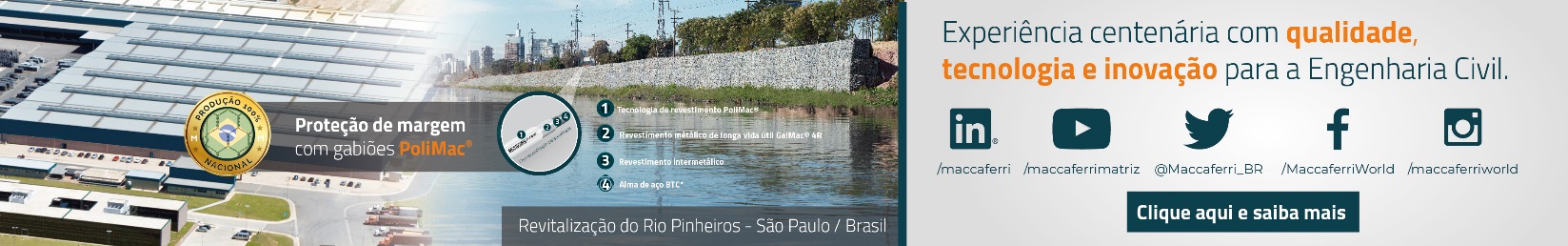 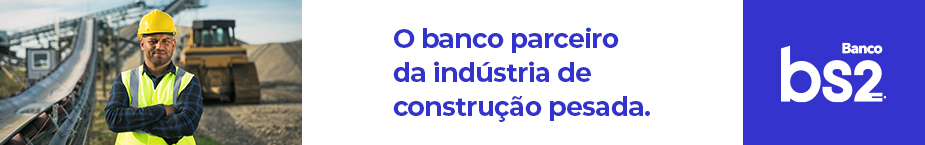 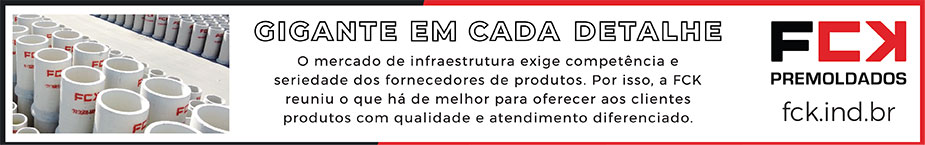 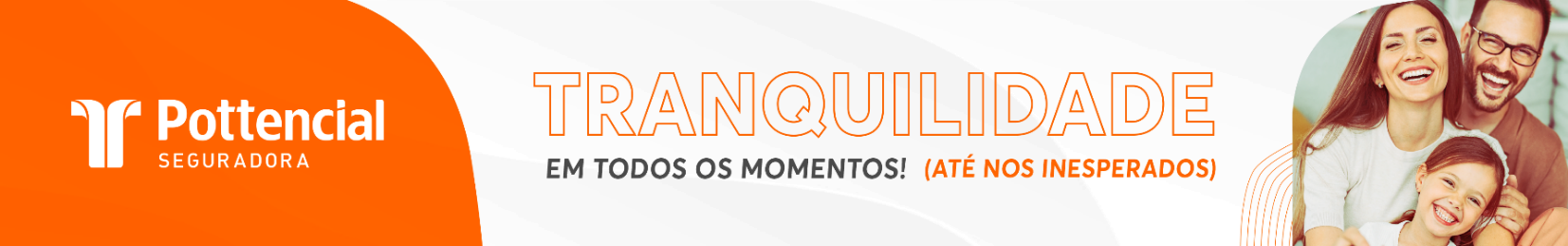 - PUBLICIDADE -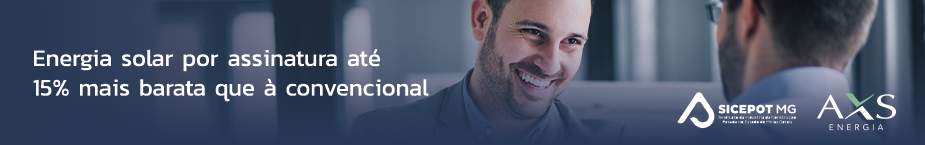 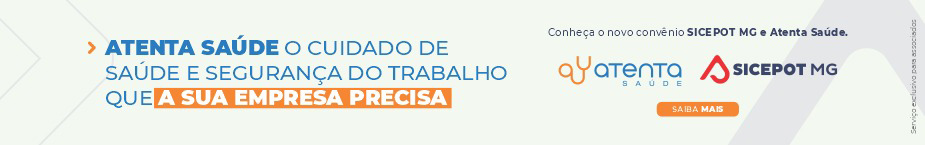 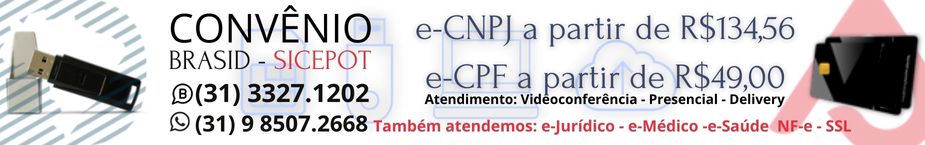 ÓRGÃO LICITANTE: COPASA-MGEDITAL: Nº CPLI. 1120230001Endereço: Rua Carangola, 606, térreo, bairro Santo Antônio, Belo Horizonte/MG.Informações: Telefone: (31) 3250-1618/1619. Fax: (31) 3250-1670/1317. E-mail: Endereço: Rua Carangola, 606, térreo, bairro Santo Antônio, Belo Horizonte/MG.Informações: Telefone: (31) 3250-1618/1619. Fax: (31) 3250-1670/1317. E-mail: OBJETO: O objetivo da presente Licitação é selecionar, dentre as propostas apresentadas, a proposta considerada mais vantajosa, de acordo com os critérios estabelecidos neste Edital, visando a prestação de serviços de operação e manutenção, com utilização de máquinas e equipamentos pesados, para disposição final de resíduos no município de Varginha / MG.DATAS: Entrega: até às 14:30 do dia 31 de janeiro de 2023Abertura: às 14:30 do dia 31 de janeiro de 2023,Prazo total para execução:  20 mesesVALORESVALORESValor Estimado da ObraCapital Social Igual ou SuperiorR$ 4.986.320,56-CAPACIDADE TÉCNICA:a) Construção e/ou ampliação e/ou requalificação e/ou reconfiguração e/ou recuperação e/ou operação de aterro sanitário, com capacidade igual ou superior a 50 toneladas.CAPACIDADE TÉCNICA:a) Construção e/ou ampliação e/ou requalificação e/ou reconfiguração e/ou recuperação e/ou operação de aterro sanitário, com capacidade igual ou superior a 50 toneladas.CAPACIDADE OPERACIONAL: a) Construção e/ou ampliação e/ou requalificação e/ou reconfiguração e/ou recuperação e/ou operação de aterro sanitário, com capacidade igual ou superior a 50 toneladas; b) Escavação e/ou movimentação e/ou adensamento e/ou espalhamento e/ou cobertura de terra e/ou resíduos sólidos, com equipamentos de terraplenagem e com quantidade igual ou superior a 4.300 (quatro mil e trezentas) h; c) Transporte e/ou carga e/ou descarga mecânica, de terra e/ou resíduos sólidos, com caminhão basculante e/ou caminhão compactador e com quantidade igual ou superior a 2.600 (dois mil e seiscentas) h;CAPACIDADE OPERACIONAL: a) Construção e/ou ampliação e/ou requalificação e/ou reconfiguração e/ou recuperação e/ou operação de aterro sanitário, com capacidade igual ou superior a 50 toneladas; b) Escavação e/ou movimentação e/ou adensamento e/ou espalhamento e/ou cobertura de terra e/ou resíduos sólidos, com equipamentos de terraplenagem e com quantidade igual ou superior a 4.300 (quatro mil e trezentas) h; c) Transporte e/ou carga e/ou descarga mecânica, de terra e/ou resíduos sólidos, com caminhão basculante e/ou caminhão compactador e com quantidade igual ou superior a 2.600 (dois mil e seiscentas) h;ÍNDICES ECONÔMICOS: conforme edital.ÍNDICES ECONÔMICOS: conforme edital.OBSERVAÇÕES: As interessadas poderão designar engenheiro ou Arquiteto para efetuar visita técnica, para conhecimento das obras e serviços a serem executados. Para acompanhamento da visita técnica, fornecimento de informações e prestação de esclarecimentos porventura solicitados pelos interessados, estará disponível, o Sr. Marco Aurélio Ribeiro ou outro empregado da COPASA MG, do dia 09 de janeiro de 2023 ao dia 30 de janeiro de 2023. O agendamento da visita poderá ser feito pelo e-mail: marco.ribeiro@copasa.com.br ou pelo telefone (35) 99804-6202.https://www2.copasa.com.br/licita/reportAllFiles.php?pasta=1120230001&Titulo=Licita%E7%E3o%201120230001&CodUsr=1. OBSERVAÇÕES: As interessadas poderão designar engenheiro ou Arquiteto para efetuar visita técnica, para conhecimento das obras e serviços a serem executados. Para acompanhamento da visita técnica, fornecimento de informações e prestação de esclarecimentos porventura solicitados pelos interessados, estará disponível, o Sr. Marco Aurélio Ribeiro ou outro empregado da COPASA MG, do dia 09 de janeiro de 2023 ao dia 30 de janeiro de 2023. O agendamento da visita poderá ser feito pelo e-mail: marco.ribeiro@copasa.com.br ou pelo telefone (35) 99804-6202.https://www2.copasa.com.br/licita/reportAllFiles.php?pasta=1120230001&Titulo=Licita%E7%E3o%201120230001&CodUsr=1. ÓRGÃO LICITANTE: - TRIBUNAL DE JUSTIÇA DO ESTADO DE MGÓRGÃO LICITANTE: - TRIBUNAL DE JUSTIÇA DO ESTADO DE MGEDITAL: CONCORRÊNCIA  - EDITAL Nº 005/2023 - PUBLICADO - TJMG/SUP-ADM/DIRSEP/GECOMP/COALIEDITAL: CONCORRÊNCIA  - EDITAL Nº 005/2023 - PUBLICADO - TJMG/SUP-ADM/DIRSEP/GECOMP/COALIEDITAL: CONCORRÊNCIA  - EDITAL Nº 005/2023 - PUBLICADO - TJMG/SUP-ADM/DIRSEP/GECOMP/COALIEndereço: Rua Gonçalves Dias, 1260 – Funcionários – Belo Horizonte/MG.Informações: Telefone: (31) 3249-8033 e 3249-8034. E-mail licit@tjmg.jus.br. Endereço: Rua Gonçalves Dias, 1260 – Funcionários – Belo Horizonte/MG.Informações: Telefone: (31) 3249-8033 e 3249-8034. E-mail licit@tjmg.jus.br. Endereço: Rua Gonçalves Dias, 1260 – Funcionários – Belo Horizonte/MG.Informações: Telefone: (31) 3249-8033 e 3249-8034. E-mail licit@tjmg.jus.br. Endereço: Rua Gonçalves Dias, 1260 – Funcionários – Belo Horizonte/MG.Informações: Telefone: (31) 3249-8033 e 3249-8034. E-mail licit@tjmg.jus.br. Endereço: Rua Gonçalves Dias, 1260 – Funcionários – Belo Horizonte/MG.Informações: Telefone: (31) 3249-8033 e 3249-8034. E-mail licit@tjmg.jus.br. DATAS:DATAS:DATAS:VALORESVALORESVALORESVALORESVALORESValor Estimado da ObraCapital SocialCapital SocialGarantia de PropostaValor do EditalR$ 10.597.381,97R$ -R$ -R$ -R$ -CAPACIDADE TÉCNICA: Construção de edificações.Instalações elétricas de baixa tensão em edificações.CAPACIDADE TÉCNICA: Construção de edificações.Instalações elétricas de baixa tensão em edificações.CAPACIDADE TÉCNICA: Construção de edificações.Instalações elétricas de baixa tensão em edificações.CAPACIDADE TÉCNICA: Construção de edificações.Instalações elétricas de baixa tensão em edificações.CAPACIDADE TÉCNICA: Construção de edificações.Instalações elétricas de baixa tensão em edificações.CAPACIDADE OPERACIONAL: Construção de edificações, com área mínima de 850,00m².Instalações elétricas de baixa tensão, em edificações, com carga instalada ou demandada de no mínimo 66kVA ou 60kW.CAPACIDADE OPERACIONAL: Construção de edificações, com área mínima de 850,00m².Instalações elétricas de baixa tensão, em edificações, com carga instalada ou demandada de no mínimo 66kVA ou 60kW.CAPACIDADE OPERACIONAL: Construção de edificações, com área mínima de 850,00m².Instalações elétricas de baixa tensão, em edificações, com carga instalada ou demandada de no mínimo 66kVA ou 60kW.CAPACIDADE OPERACIONAL: Construção de edificações, com área mínima de 850,00m².Instalações elétricas de baixa tensão, em edificações, com carga instalada ou demandada de no mínimo 66kVA ou 60kW.CAPACIDADE OPERACIONAL: Construção de edificações, com área mínima de 850,00m².Instalações elétricas de baixa tensão, em edificações, com carga instalada ou demandada de no mínimo 66kVA ou 60kW. ÍNDICES ECONÔMICOS: 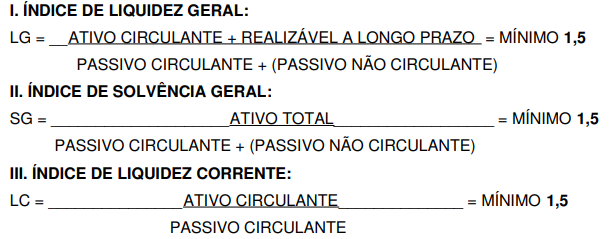  ÍNDICES ECONÔMICOS:  ÍNDICES ECONÔMICOS:  ÍNDICES ECONÔMICOS:  ÍNDICES ECONÔMICOS: OBS.: VISITA PRÉVIA 5.1. Será facultada à LICITANTE visitar o local da obra para obter as informações sobre as condições e o contexto dos serviços a serem executados, correndo por sua conta os custos respectivos. 5.1.1. As visitas deverão ser realizadas em conjunto com representantes do TJMG, no local destinado à obra, no seguinte endereço: Local: Bom Despacho/ MG Endereço: Avenida 1, Rua J1 e Rua Q1, no Bairro Residencial Gran Park, Bom Despacho/ MG Telefones: (37) 3521-2715 (37) 3522-2971 Horário: 12h às 17h 5.1.2. As visitas deverão ser agendadas previamente junto à Administração do Fórum por meio do telefone acima informado. 5.1.3. As visitas serão limitadas a um licitante por vez , devendo seu representante apresentarse devidamente identificado. 5.2. Caso a visita não seja realizada, entender-se-á que o licitante conhece todas as condições locais para a execução da obra objeto desta licitação, não cabendo, portanto, nenhum tipo de alegação sobre as condições e grau de dificuldades existentes como justificativa para se eximir das obrigações assumidas em decorrência desta Concorrência.http://www8.tjmg.gov.br/licitacoes/consulta/consultaLicitacao.jsf?anoLicitacao=2023&numeroLicitacao=5 OBS.: VISITA PRÉVIA 5.1. Será facultada à LICITANTE visitar o local da obra para obter as informações sobre as condições e o contexto dos serviços a serem executados, correndo por sua conta os custos respectivos. 5.1.1. As visitas deverão ser realizadas em conjunto com representantes do TJMG, no local destinado à obra, no seguinte endereço: Local: Bom Despacho/ MG Endereço: Avenida 1, Rua J1 e Rua Q1, no Bairro Residencial Gran Park, Bom Despacho/ MG Telefones: (37) 3521-2715 (37) 3522-2971 Horário: 12h às 17h 5.1.2. As visitas deverão ser agendadas previamente junto à Administração do Fórum por meio do telefone acima informado. 5.1.3. As visitas serão limitadas a um licitante por vez , devendo seu representante apresentarse devidamente identificado. 5.2. Caso a visita não seja realizada, entender-se-á que o licitante conhece todas as condições locais para a execução da obra objeto desta licitação, não cabendo, portanto, nenhum tipo de alegação sobre as condições e grau de dificuldades existentes como justificativa para se eximir das obrigações assumidas em decorrência desta Concorrência.http://www8.tjmg.gov.br/licitacoes/consulta/consultaLicitacao.jsf?anoLicitacao=2023&numeroLicitacao=5 OBS.: VISITA PRÉVIA 5.1. Será facultada à LICITANTE visitar o local da obra para obter as informações sobre as condições e o contexto dos serviços a serem executados, correndo por sua conta os custos respectivos. 5.1.1. As visitas deverão ser realizadas em conjunto com representantes do TJMG, no local destinado à obra, no seguinte endereço: Local: Bom Despacho/ MG Endereço: Avenida 1, Rua J1 e Rua Q1, no Bairro Residencial Gran Park, Bom Despacho/ MG Telefones: (37) 3521-2715 (37) 3522-2971 Horário: 12h às 17h 5.1.2. As visitas deverão ser agendadas previamente junto à Administração do Fórum por meio do telefone acima informado. 5.1.3. As visitas serão limitadas a um licitante por vez , devendo seu representante apresentarse devidamente identificado. 5.2. Caso a visita não seja realizada, entender-se-á que o licitante conhece todas as condições locais para a execução da obra objeto desta licitação, não cabendo, portanto, nenhum tipo de alegação sobre as condições e grau de dificuldades existentes como justificativa para se eximir das obrigações assumidas em decorrência desta Concorrência.http://www8.tjmg.gov.br/licitacoes/consulta/consultaLicitacao.jsf?anoLicitacao=2023&numeroLicitacao=5 OBS.: VISITA PRÉVIA 5.1. Será facultada à LICITANTE visitar o local da obra para obter as informações sobre as condições e o contexto dos serviços a serem executados, correndo por sua conta os custos respectivos. 5.1.1. As visitas deverão ser realizadas em conjunto com representantes do TJMG, no local destinado à obra, no seguinte endereço: Local: Bom Despacho/ MG Endereço: Avenida 1, Rua J1 e Rua Q1, no Bairro Residencial Gran Park, Bom Despacho/ MG Telefones: (37) 3521-2715 (37) 3522-2971 Horário: 12h às 17h 5.1.2. As visitas deverão ser agendadas previamente junto à Administração do Fórum por meio do telefone acima informado. 5.1.3. As visitas serão limitadas a um licitante por vez , devendo seu representante apresentarse devidamente identificado. 5.2. Caso a visita não seja realizada, entender-se-á que o licitante conhece todas as condições locais para a execução da obra objeto desta licitação, não cabendo, portanto, nenhum tipo de alegação sobre as condições e grau de dificuldades existentes como justificativa para se eximir das obrigações assumidas em decorrência desta Concorrência.http://www8.tjmg.gov.br/licitacoes/consulta/consultaLicitacao.jsf?anoLicitacao=2023&numeroLicitacao=5 OBS.: VISITA PRÉVIA 5.1. Será facultada à LICITANTE visitar o local da obra para obter as informações sobre as condições e o contexto dos serviços a serem executados, correndo por sua conta os custos respectivos. 5.1.1. As visitas deverão ser realizadas em conjunto com representantes do TJMG, no local destinado à obra, no seguinte endereço: Local: Bom Despacho/ MG Endereço: Avenida 1, Rua J1 e Rua Q1, no Bairro Residencial Gran Park, Bom Despacho/ MG Telefones: (37) 3521-2715 (37) 3522-2971 Horário: 12h às 17h 5.1.2. As visitas deverão ser agendadas previamente junto à Administração do Fórum por meio do telefone acima informado. 5.1.3. As visitas serão limitadas a um licitante por vez , devendo seu representante apresentarse devidamente identificado. 5.2. Caso a visita não seja realizada, entender-se-á que o licitante conhece todas as condições locais para a execução da obra objeto desta licitação, não cabendo, portanto, nenhum tipo de alegação sobre as condições e grau de dificuldades existentes como justificativa para se eximir das obrigações assumidas em decorrência desta Concorrência.http://www8.tjmg.gov.br/licitacoes/consulta/consultaLicitacao.jsf?anoLicitacao=2023&numeroLicitacao=5 